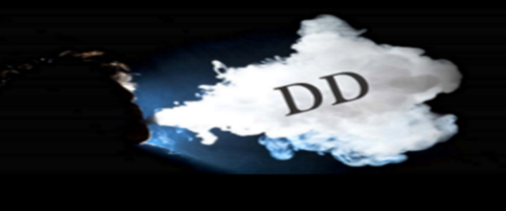 Artikel -Nr.BezeichnungGrundPreisGesamtpreis:Gesamtpreis:Gesamtpreis:KontoinhaberIBANBICBank